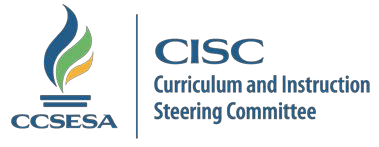 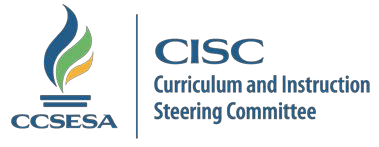 URL Link: https://kcsos.adobeconnect.com/cisc-ela-eld-12-16/Telephone:  1-866-814-9555Conference Code: 9554114778Lead:  Lisa Gilbert, ligilbert@kern.orgCo-Lead:  Lucy Pearson-Edwards, ledwards@napacoe.org CDE UPDATESCurriculum Frameworks Division: Cynthia Gunderson English Learner and Support Division: Gustavo Gonzalez Professional Learning Support Division: Jennifer HowerterAlejandro Hernandez:Presented at the 2016 Accountability Leadership Institute (ALI) in SF.  Presented how to use the “Guide to Resources with an English Learner Emphasis” and shared “An Expanded View of the ELA/ELD Framework Resources” webpage.  The webpage has over 250 links to resources organized around 5 key themes.  Asking for resources that would fit into their collection.  They already have videos, tools, model lessons from a variety of COEs and CDE.  Want to focus on resources developed in CA to use with students in CA.  Send resources to Alejandro at ahernandez@cde.ca.gov.  Lisa asked if they are coordinating with CDE’s development of the Statements of Model Practice effort.  Gustavo Gonzalez shared that work is going on but maybe updates could be shared at our next committee meeting.Gustavo Gonzalez:LCAP/Title III Plan template will be piloted for the 2017-2018 application cycle.  Template available in March; will have updates at our next committee meeting.Next public meeting for EL Roadmap in February.  Link is included: http://www.cde.ca.gov/sp/el/rm/Bilingual Coordinator’s Network (BCN) meeting in March in Sacramento.Migrant Ed Office: funding period changed to a 12 month cycle (from 15 month cycle) from July 1-June 30.  All 2016-17 funds must be spent by June 30, 2017.  2017-18 funds will remain the same; 2017-18 funding application available in February.Jennifer Howerter:World Language: Focus groups meeting for standards revisions; links available for more information: http://www.cde.ca.gov/be/st/ss/worldlanguage.aspVAPA: Met yesterday and future meetings in January; links available for more information: http://www.cde.ca.gov/be/st/ss/vapacontentstds.asp Computer Science Standards developments are underway.  Forward questions to Paula Evans at pevans@cde.ca.gov.Presidential Awards for Excellence in Math and Science Teaching: Nominations now open. https://www.paemst.org/.History/Social Science Launch Planning dates are posted.  Register as soon as possible if you are interested!Subscribe to the CDE HSS newsletter to stay informed.  Send a blank email to join-history-social-science@mlist.cde.ca.govCivic Education – Learning Summit 2.0 in February; email Janet Mann at jmann@cde.ca.gov if interested.Global Education: Final report online Global Education & International Studies Resources Web page .  Network members will present at upcoming conferences.  Trying to raise awareness for Global Ed; check out the display at CDE!  If want more info join the listserv at join-global-education@mlist.cde.ca.govSecondary Literacy Partnership: registration links open for 2 upcoming webinars.Secondary Literacy newsletter: a quarterly publication to provide resources and information for 21st century literacy.  To subscribe to the newsletter send a blank email to join-cde-literacy@mlist.cde.ca.gov .  If you would like to submit for future publications, send an email to Jennifer at jhowerter@cde.ca.gov. Title 1 Funding for the Arts meeting at Yolo COE in January; contact Mary Rice for information mrice@cde.ca.govWORK COMMITTEE UPDATESELD: Integrated / Designated- Molly McCabe/Alesha RamirezInstructional Materials- Della Larimore Secondary Literacy –Christine Anderson Alesha Ramirez:ELD Integrated/Designated - Planning for the CISC Symposium roll-out in February (yay!!).  CISC Executive Committee at CCSESA is now reviewing the BELIEF modules and expect feedback on January 23rd.  Next steps will be to move towards a final version which will be posted on the CCSESA website and available for the public.Della Larimore: no reportJennifer for Christine Anderson:Secondary Literacy – Met for final changes to the Secondary Literacy resource document.  The aim is for the document to be posted on the CCSESA website and updated annually.  Lisa’s contact information will be included in the document so people can submit new and updated resources.Lisa shared that the finalized resource should be sent to her to present to the CISC Executive Committee for the approval process before it is posted on the website.DISCUSSIONSelection of Non-SBE Adopted K-12 Instructional Materials-posted on public CCSESA website  http://ccsesa.org/committees/cisc/cisc-public-resources/Regional Communication/MinutesWork Group to Explore Language Proficiency AssessmentUpdate on ELA/ELD Standards Collaboration Committee-Meeting January 17thLisa shared that the Selection of Non-SBE Adopted Instructional Materials Resource is available to the public and posted on the CCSESA website.Lisa opened up the meeting for discussion on how regional leads are sharing the content and minutes from the ELA/ELD sub-committee meetings.  According to the Chat feed, regions are sharing the information differently according to their needs.  Some prepare reports to share, others upload the content, resources, and minutes to shared Dropbox accounts and summarize highlights from the subcommittee meetings.If anyone is interested in the lead or co-lead role for the work group to explore a formative Language Proficiency Assessment, let Lisa know.  Jorge Cuevas Antillón would like to participate in the work but maybe not as the lead at this time. (Alesha Ramirez would also like to contribute to the work once BELIEF is finalized).The first ELA/ELD Standards Collaboration committee is occurring on January 17th.  Those attending can help report back how the ELA/ELD Standards Collaboration work will be different from the work our sub-committee is doing.PROFESSIONAL DEVELOPMENT OPPORTUNITIESPlease share in Drop Box shared folderSome upcoming events/series:Fresno COE – ELA/ELD Adoption Toolkit TOT in January and FebruaryKern COE – Reading Closely in February, March, and AprilOrange COE – Cognitive Coaching – January - MarchTulare COE – Visible Learning – FebruaryERWCNancy BrynelsonDates for the Leadership Conference/Certification are set:Sacramento: Tuesday, June 20th and Wednesday, June 21stLA/Long Beach: Tuesday, June 27th and Wednesday, June 28thDay 1 = Leadership Conference open to allDay 2 = Certification*Those that want to be certified should attend both daysNEXT MEETINGFebruary 7, 2017 